ПРОЕКТАДМИНИСТРАЦИЯ КЛОЧКОВСКОГО СЕЛЬСОВЕТА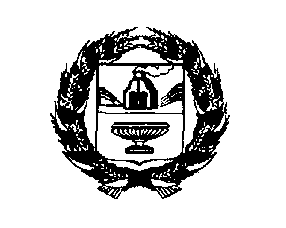 РЕБРИХИНСКОГО РАЙОНА АЛТАЙСКОГО КРАЯПОСТАНОВЛЕНИЕ ______________________                                                              	           № ______с. КлочкиО внесении изменений и дополнений в постановление Администрации Клочковского сельсовета Ребрихинского района Алтайского края от 05.04.2016 № 17 «О мерах по обеспечению безопасности персональных данных в Администрации Клочковского сельсовета Ребрихинского района Алтайского края»Руководствуясь  Федеральным  законом от 30.12.2020 № 519-ФЗ «О внесении  изменений  в  Федеральный  закон  "О  персональных  данных" и рассмотрев протест прокурора Ребрихинского района от 01.05.2022                   № 02-16-2022 «на постановление администрации Клочковского сельсовета от 05.04.2016 № 17 «О мерах по обеспечению безопасности персональных данных в Администрации Клочковского сельсовета Ребрихинского района Алтайского края»ПОСТАНОВЛЯЮ:1. Внести в Правила обработки персональных данных в Администрации Клочковского сельсовета Ребрихинского района Алтайского края, утвержденных постановлением Администрации Клочковского сельсовета Ребрихинского района Алтайского края от 05.04.2016 № 17 следующие изменения и дополнения:1.1. подпункт 4 пункта 1 статьи 1 изложить  в следующей редакции:«4) постановлением Правительства Российской Федерации от 01.11.2012 № 1119 «Об утверждении требований к защите персональных данных при их обработке в информационных системах персональных данных»;»1.2. статью 2 дополнить пунктом 1.1) следующего содержания:«1.1) персональные данные, разрешенные субъектом персональных данных для распространения, - персональные данные, доступ неограниченного круга лиц к которым предоставлен субъектом персональных данных путем дачи согласия на обработку персональных данных, разрешенных субъектом персональных данных для распространения в порядке, предусмотренном Федеральным законом от 27.07.2006 № 152-ФЗ «О персональных данных»;»1.3. дополнить главой 8 следующего содержания:«Глава  8. Особенности  обработки  персональных  данных,  разрешенных  субъектом персональных данных для распространения1. Согласие на обработку персональных данных, разрешенных субъектом персональных данных для распространения, оформляется отдельно от иных согласий субъекта персональных данных на обработку его персональных данных. Оператор обязан обеспечить субъекту персональных данных возможность определить перечень персональных данных по каждой категории персональных данных, указанной в согласии на обработку персональных данных, разрешенных субъектом персональных данных для распространения.2. В случае раскрытия персональных данных неопределенному кругу лиц самим субъектом персональных данных без предоставления оператору согласия, предусмотренного настоящей статьей, обязанность предоставить доказательства законности последующего распространения или иной обработки таких персональных данных лежит на каждом лице, осуществившем их распространение или иную обработку.3. В случае, если персональные данные оказались раскрытыми неопределенному кругу лиц вследствие правонарушения, преступления или обстоятельств непреодолимой силы, обязанность предоставить доказательства законности последующего распространения или иной обработки таких персональных данных лежит на каждом лице, осуществившем их распространение или иную обработку.4. В случае, если из предоставленного субъектом персональных данных согласия на обработку персональных данных, разрешенных субъектом персональных данных для распространения, не следует, что субъект персональных данных согласился с распространением персональных данных, такие персональные данные обрабатываются оператором, которому они предоставлены субъектом персональных данных, без права распространения.5. В случае, если из предоставленного субъектом персональных данных согласия на обработку персональных данных, разрешенных субъектом персональных данных для распространения, не следует, что субъект персональных данных не установил запреты и условия на обработку персональных данных, предусмотренные частью 9 статьи 10.1 Федерального закона «О персональных данных», такие персональные данные обрабатываются оператором, которому они предоставлены субъектом персональных данных, без передачи (распространения, предоставления, доступа) и возможности осуществления иных действий с персональными данными неограниченному кругу лиц.6. Согласие на обработку персональных данных, разрешенных субъектом персональных данных для распространения, может быть предоставлено оператору:1) непосредственно;2) с использованием информационной системы уполномоченного органа по защите прав субъектов персональных данных.7. Правила использования информационной системы уполномоченного органа по защите прав субъектов персональных данных, в том числе порядок взаимодействия субъекта персональных данных с оператором, определяются уполномоченным органом по защите прав субъектов персональных данных.8. Молчание или бездействие субъекта персональных данных ни при каких обстоятельствах не может считаться согласием на обработку персональных данных, разрешенных субъектом персональных данных для распространения.9. В согласии на обработку персональных данных, разрешенных субъектом персональных данных для распространения, субъект персональных данных вправе установить запреты на передачу (кроме предоставления доступа) этих персональных данных оператором неограниченному кругу лиц, а также запреты на обработку или условия обработки (кроме получения доступа) этих персональных данных неограниченным кругом лиц. Отказ оператора в установлении субъектом персональных данных запретов и условий, предусмотренных настоящей статьей, не допускается.10. Оператор обязан в срок не позднее трех рабочих дней с момента получения соответствующего согласия субъекта персональных данных опубликовать информацию об условиях обработки и о наличии запретов и условий на обработку неограниченным кругом лиц персональных данных, разрешенных субъектом персональных данных для распространения.11. Установленные субъектом персональных данных запреты на передачу (кроме предоставления доступа), а также на обработку или условия обработки (кроме получения доступа) персональных данных, разрешенных субъектом персональных данных для распространения, не распространяются на случаи обработки персональных данных в государственных, общественных и иных публичных интересах, определенных законодательством Российской Федерации.12. Передача (распространение, предоставление, доступ) персональных данных, разрешенных субъектом персональных данных для распространения, должна быть прекращена в любое время по требованию субъекта персональных данных. Данное требование должно включать в себя фамилию, имя, отчество (при наличии), контактную информацию (номер телефона, адрес электронной почты или почтовый адрес) субъекта персональных данных, а также перечень персональных данных, обработка которых подлежит прекращению. Указанные в данном требовании персональные данные могут обрабатываться только оператором, которому оно направлено.13.Действие согласия субъекта персональных данных на обработку персональных данных, разрешенных субъектом персональных данных для распространения, прекращается с момента поступления оператору требования, указанного в части 12 статьи 10.1 Федерального закона «О персональных данных».14. Субъект персональных данных вправе обратиться с требованием прекратить передачу (распространение, предоставление, доступ) своих персональных данных, ранее разрешенных субъектом персональных данных для распространения, к любому лицу, обрабатывающему его персональные данные, в случае несоблюдения положений настоящей статьи или обратиться с таким требованием в суд. Данное лицо обязано прекратить передачу (распространение, предоставление, доступ) персональных данных в течение трех рабочих дней с момента получения требования субъекта персональных данных или в срок, указанный во вступившем в законную силу решении суда, а если такой срок в решении суда не указан, то в течение трех рабочих дней с момента вступления решения суда в законную силу.15. Требования статьи 10.1 Федерального закона «О персональных данных» не применяются в случае обработки персональных данных в целях выполнения возложенных законодательством Российской Федерации на федеральные органы исполнительной власти, органы исполнительной власти субъектов Российской Федерации, органы местного самоуправления функций, полномочий и обязанностей.2. Внести в постановление Администрации Клочковского сельсовета  Ребрихинского района Алтайского края от 05.04.2016 № 17 «О мерах по обеспечению безопасности персональных данных в Администрации Клочковского сельсовета Ребрихинского района Алтайского края» следующие изменения: подпункты 5.2, 5.3 исключить.- дополнить пунктом 11.1 следующего содержания:«11.1. Утвердить типовую форму согласия на обработку персональных данных Администрации Клочковского сельсовета Ребрихинского района Алтайского края, разрешенных им для распространения согласно        Приложению 14.3. Обнародовать настоящее постановление на информационном стенде Администрации Клочковского сельсовета и на официальном сайте Администрации Ребрихинского района в разделе «Клочковский сельсовет».4. Контроль за исполнением настоящего постановления оставляю за собой.Глава сельсовета                                                                                    К.В. КузнецовПриложение 14к постановлению Администрации Клочковского сельсовета Ребрихинского района Алтайского края от ___________________ № _____Типовая форма согласия на обработку персональных данных   Администрации Клочковского сельсовета Ребрихинского района  Алтайского края, разрешенных им для распространенияВ  соответствии  со  статьей  10.1   Федерального   закона   от   27.07.2006  № 152-ФЗ «О персональных данных» я, __________________________________ ____________________________________________________________________,(фамилия, имя, отчество (последнее - при наличии) субъекта персональных данных)паспорт серия ________ N __________, выдан ____________________________ ____________________________________________________________________(дата выдачи, кем выдан)____________________________________________________________________,зарегистрированный(ая) по адресу: __________________________________________________________________________________________________________контактная информация (номер телефона, адрес электронной почты или почтовый адрес) ____________________________________________________________ ____________________________________________________________________даю согласие Администрации Клочковского сельсовета Ребрихинского района Алтайского края (далее – оператор), находящейся по адресу:658545, Алтайский край, Ребрихинский район, с. Клочки, ул. Новая, д.1                    (ИНН 2266002440, ОГРН 102202563184) сведения об информационном  ресурсе,  посредством  которого  оператором  будет  осуществляться предоставление доступа неограниченному  кругу  лиц  и  иные действия с персональными данными: официальный сайт Администрации Ребрихинского района Алтайского края  ( https://www.admrebr.ru/sel_klch/index.html), на обработку моих персональных данных для распространения.Категории и перечень моих персональных данных, на обработку в форме распространения которых я даю согласие:1)______________________________________________________________2)______________________________________________________________3)______________________________________________________________4)______________________________________________________________5)______________________________________________________________Условия  и  запреты  на  обработку вышеуказанных персональных данных  (нужное отметить):не устанавливаю;устанавливаю запрет на передачу (кроме предоставления доступа) этих данных оператором неограниченному кругу лиц;устанавливаю запрет на обработку (кроме получения доступа) этих данных неограниченным кругом лиц;устанавливаю следующие условия обработки (кроме получения доступа) этих данных неограниченным кругом лиц: ___________________________________________________________________________________________________.Условия,  при  которых  полученные  персональные  данные  могут  передаваться   оператором  только  по  его  внутренней  сети,  обеспечивающей  доступ  к  информации  лишь  для  строго  определенных  сотрудников,  либо  с  использованием информационно-телекоммуникационных сетей, либо без передачи персональных данных:не устанавливаю;устанавливаю следующие условия: _____________________________________________________________________________________________________.Я  оставляю  за  собой  право  отозвать  свое  согласие  в  любое  время  на  основании письменного заявления. Подтверждаю, что мои права и обязанности в области защиты персональных данных мне разъяснение.Настоящее согласие действует со дня его подписания до дня отзыва в письменной форме, направленного в адрес Оператора. «____» ____________ 20 ___ г. ___________________ ______________________                                                                      (подпись)                       (ФИО (отчество – при наличии)) 